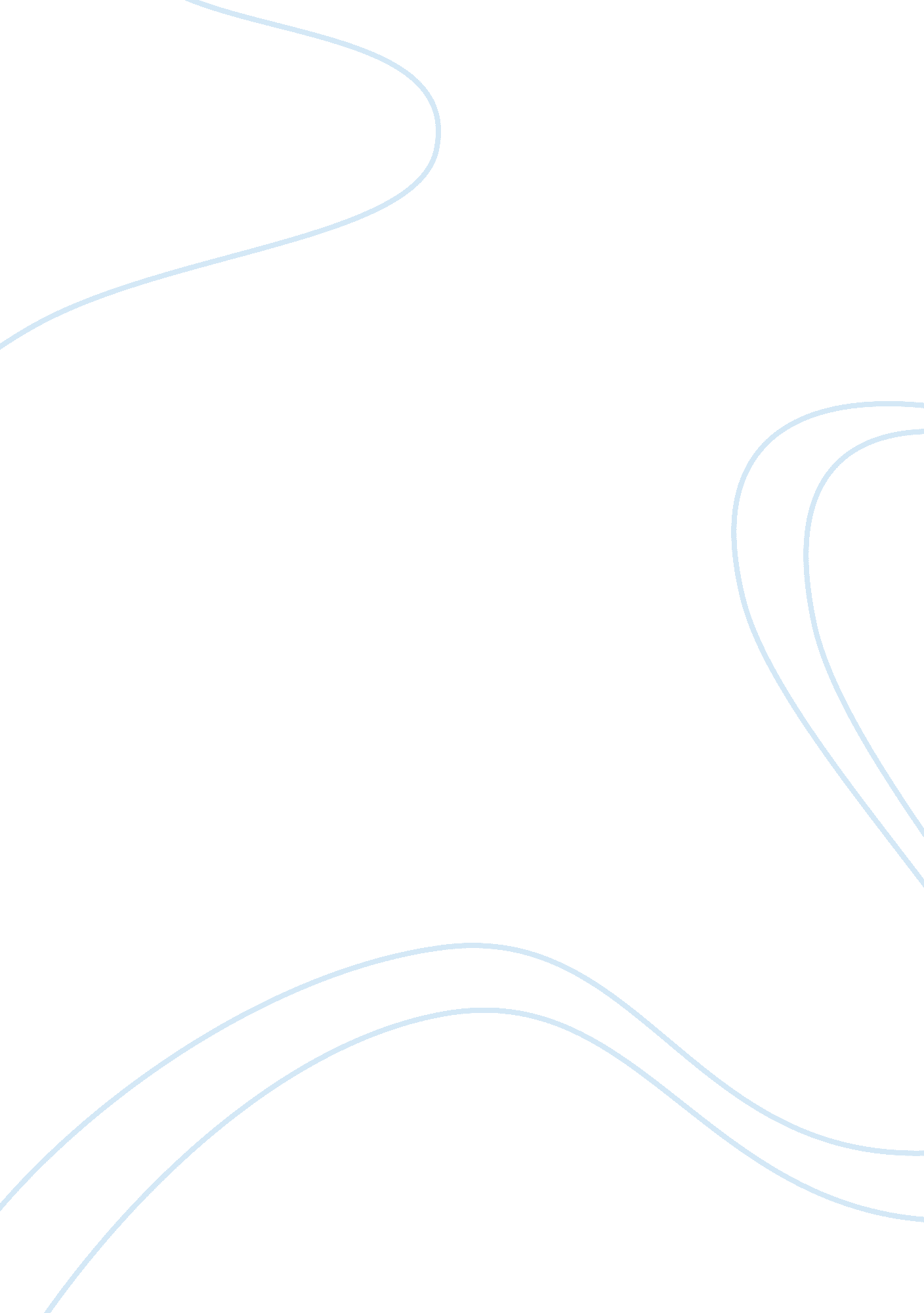 History of psychology analysis flashcard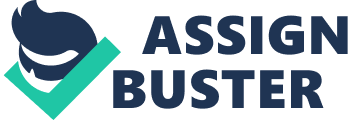 Aristotle is the next part of the timeline; there is what he has contributed to this topic, “ Aristotle is often regarded as the father of psychology, and his book, De Anima (On the Soul), the first book on psychology. He was concerned with the connection between the psychological processes and the underlying physiological phenomenon” (Plucker, 2007) find athttp://www. indiana. edu/~intell/aristotle. shtml) In the Judeo-Christian tradition, the Manual of Discipline (from the Dead Sea Scrolls, ca. 21 BC–61 AD) notes the division of human nature into two temperaments . As we have seen that each era of Psychology has totally different ideas on this topic. But to totally understand what we are talking about we should define” What is abnormal psychology? ” Or should I just say what is “ abnormal”. Abnormal psychology is the branch of psychology that studies unusual patterns of behavior, emotion or thought, which may or may not be understood as being a mental disorder. (en. wikipedia. org/wiki/Abnormal psychology) Now it’s time to define “ abnormal” unusual or unexpected, especially in a way that causes alarm or anxiety. Now that we have these terms out in the open, we can understand what each of the different societies has tried to understand over the years. Now that we have talked about who the people were and what they contributed to this topic, now it’s time to understand how this has turned into a scientific discipline. To totally understand what science I we must understand that science is not just about humans and animals, it is also about explaining the unknown and finding an answer for these questions. So if this is the case then yes Abnormal Psychology is a science. This is because abnormal psychology is totally about the unknown. It totally isn’t not just about the mind; the body does play an active role in this topic. But you do not need to have both conditions to be considered to have an issue that would be considered to be an abnormal issue. So yes abnormal psychology can be a science, and should be not overlooked as just people that have issue that cannot be explained. 